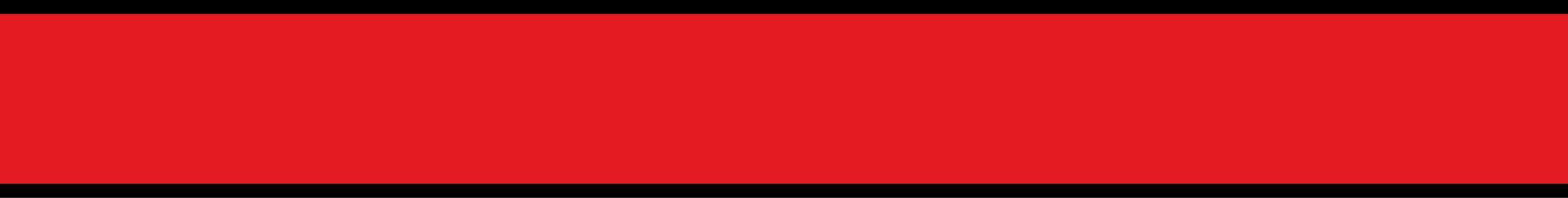 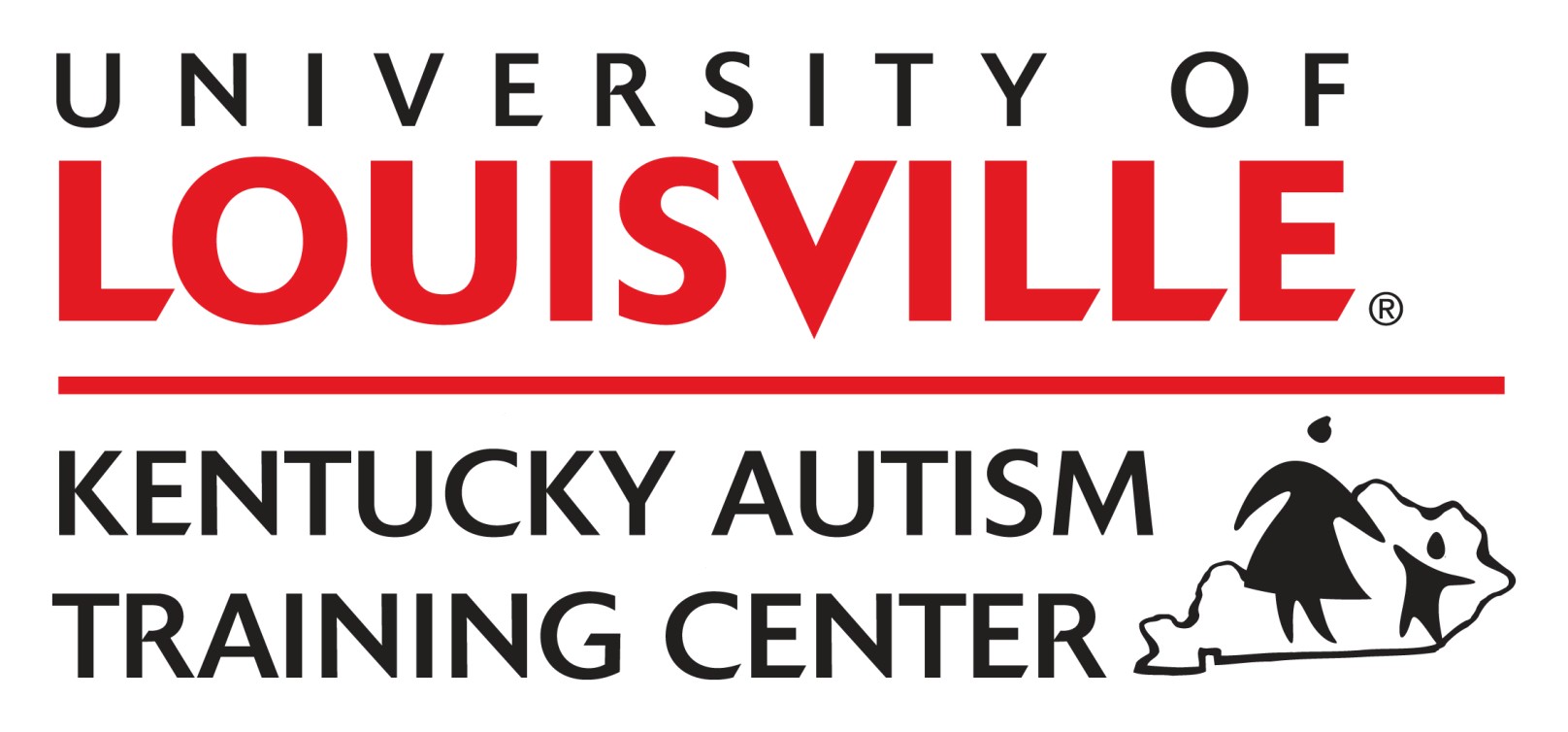 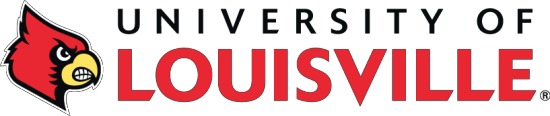 Show Me The Money:Navigating Kentucky’s Funding Sources in 2015Heidi Cooley-CookFamily Field Training CoordinatorToday’s Agenda•	House Bill 159 – coverage by insurance•	Medicaid Waivers•	KY IMPACT•	Hart-Supported Living Program•	Social Security – SSI & PASS•	Employment and the Office of VocationalRehabilitation (OVR)•	Took effect January 1, 2011•	Guaranteed coverage for other services as treatment for Autism Spectrum Disorders•	Defined several terms•	Mandated licensure for ABAWhat’s	covered?•	Habilitative or Rehabilitative Care•	Medical Care•	Pharmacy Care•	Psychiatric Care•	Psychological Care•	Therapeutic CareWhat’s	covered?•	Large Group Plans– Enacted by 1/31/11• Maximum annual benefit ages 1-7=$50,000• Maximum monthly benefit ages 7-21=$1,000/month• No limits on number of visits to an autism servicesprovider• Services may be subject to a co-pay and/or deductible•	Individual and Small Group Plans• Maximum monthly benefit ages 1-21=$1,000/monthFor	Additional Information:•	View webinar hosted by KATC•	Autism and Private Insurance– January 19, 2012https://louisville.edu/education/kyautismtraining/videosTypes of	Waivers•	Supports for Community Living (SCL)•	Home and Community Based (HCB)•	Michelle PEligibility	Requirements•	Have a diagnosis of intellectual disability or developmental disabilityand•	Must meet requirements for residence in anIntermediate Care Facility for persons with intellectualdisabilitiesand•	Meet other Medicaid requirementsFor Additional Information: http://dbhdid.ky.gov/ddid/scl.aspWhat’s	covered?•	Adult Day Training•	Behavior Supports•	Case Management•	Children’s Day Habilitation•	Community Living Supports•	Occupational Therapy•	Physical Therapy•	Psychological Services•	Residential Supports•	Respite•	Speech Therapy•	Supported EmploymentConsumer Directed Option (CDO) availableHow	to Apply•	Currently a waiting list – apply early•	Complete MAP 620 form– http://dbhdid.ky.gov/ddid/files/MAP620Form.pdf– Mail or Fax form to:The Division of Developmental & Intellectual Disabilities100 Fair Oaks Lane, 4W-C Frankfort, Kentucky 40621Fax: 502-564-8917Eligibility	Requirements•	Elderly or disabledand•	Meet nursing facility level of care – without services would be admitted to a nursing facilityand•	Are financially eligible for Medicaid servicesFor Additional Information: http://chfs.ky.gov/dms/hcb.htm•	AssessmentWhat’s	covered?•	Homemaker•	Re-assessment•	Case Management•	Minor Home Adaptation•	Adult Day Health Care•	Personal Care•	Attendant Care•	Respite CareConsumer Directed Option (CDO) availableHow	to Apply•	Complete a financial application– Local Department for Community BasedServices•	Complete a physician-ordered assessment– Contact a home health agency or adult day health centerEligibility	Requirements•	Diagnosed with a developmental or intellectual disabilityand•	Require a protected environment while learning livingskills, educational experiences, awareness of theirenvironmentand•	Are financially eligible for Medicaid servicesFor Additional Information: http://chfs.ky.gov/dms/mpw.htmWhat’s	covered?•	Case Management•	Adult Day Training•	Supported Employment•	Community LivingSupports•	Behavior Supports•	Occupational Therapy•	Physical Therapy•	Respite•	Homemaker Service•	Personal Care•	Attendant Care•	Environmental/MinorHome Adaptation•	Adult Day Health Care•	SpeCeocnhsTumheerraDpyirected Option (CDO) availableHow	to Apply•	Currently a wait list– Contact local Community Mental Health Center(CMHC)• Link on website includes contact information• Complete & submit MAP 621Why?– Allows waiver eligible members to choose a provider for their non-medical waiver services– Greater freedom of choice, flexibility, and control over their supports and services– Can choose to direct all or some of their non-medical waiver servicesFor Additional Information:http://chfs.ky.gov/dms/Consumer+Directed+Option.htmEligibility	Requirements•	Under age 18and•	Diagnosis of a psychiatric disorder –intellectual disability or other brain disorder may be present, but cannot be primary diagnosisand•	Must be severely limited in at least 2 of the following areas:Self CareInterpersonal RelationshipsFamily LifeSelf-directionEducationFor Additional Information:http://dbhdid.ky.gov/dbh/ky%20impact.aspWhat’s	covered?•	Service Coordination – assists with coordination and service planning from 2 or more agencies at the same time–	Social Services, Family Resources, Juvenile Justice, Medicaid, School, Physicians, other providers and a Parent Representative•	Since no two children are alike, the servicescoordinated by IMPACT are different for each child•	Services differ from community to community, depending on the resources availableHow	to Apply•	You may contact the state office for Kentucky IMPACT, and you will be directed to the appropriate regional office:– 502-564-4456•	Contact your local Community Mental Health CenterEligibility	Requirements•	Any person with a disability - and•	Individual, family, or guardian is a Resident of Kentucky and•	Living with a family member, independently or in acongregate settingFor Additional Information: http://chfs.ky.gov/dail/HartSupportedLiving.htmWhat’s	covered?•	Examples of one-time requests–	Adaptive and therapeutic equipment–	Home modifications–	Vehicle modifications–	Start-up grants – related to living in a house or rental property in the communityNot obtainable from another source: private insurance, Medicare, Medicaid or another program•	Examples of on-going requests-	Attendant Care/PersonalCare/Companionship services-	Community Resource Developer-	Homemaker Services-	Respite-	Recreation/Leisure-	Liven-In Support-	Trainer in home management and independent living skills-	Support broker or personal agent-	Consultation-	Transportation-	Employment related expensesHow	to Apply•	April 1 – annual deadline for submitting complete application– http://chfs.ky.gov/dail/HartSupportedLiving.htm– Select Hart-Supported Living Application in top right corner– Complete application– Submit application and supporting documents• Regional Hart-Supported Living Coordinator (listed on website)Eligibility	Requirements•	Meet Social Security’s definition of disability forchildrenand•	Income and resources fall within the eligibility requirements (child and family members) – until 18and•	Child’s condition results in ‘marked and severe functional limitation’ for at least 12 continuous monthsIf a child did not qualify due to parents’ earnings orassets – individual may want to reapply at age 18For Additional Information:	http://www.ssa.gov/pubs/10026.pdfWhat’s	covered?•	Monthly subsidy•	Automatically eligible for MedicaidHow	to Apply•	http://www.ssa.gov/applyfordisability/child.htmOr•	Call 1-800-772-1213– Ask for an appointment over the phone or in an officeLink to the SSI Child Disability Starter Kit –forms and additional info:http://www.ssa.gov/disability/disability_starter_kits_child_eng.htmPlan	for Achieving	Self-Support	(PASS)•	You want to work;•	You get SSI (for can qualify for SSI by having this plan)because you are disabled or blind; and•	You have other income and/or resources to use to get a job or start a businessUnder SSI rules, any income that you have may reduce your SSI payment. But, if you have an approved plan, you can use that income to pay for the items you need to reach your work goal. Money set aside under this plan does not count when we decide your SSI payment amount. This means you may get a higher SSI payment. Also, resources you set aside for a plan do not count against the $2,000 per individual or $3,000 per couple limit. This could help you qualify for SSI.For Additional Information:	http://www.ssa.gov/pubs/11017.html#1What’s	covered	by	the	plan?A plan can help you set aside money for most work expenses. With an approved plan, you can set aside money to pay expenses to reach your work goal. For example, the money you save can be used for:•	Transportation to and from work;•	Tuition, books, fees and supplies needed for school or training;•	Child care;•	Attendant care;•	Employment services, such as job coaching and resume writing;•	Supplies to start a business;•	Equipment and tools to do the job; or•	Uniforms, special clothing and safety equipment.How	to Apply•	The plan must be in writing, and Social Security mustapprove it. To start, contact your local Social Security office for an application (Form SSA-545-BK)•	Social Security must evaluate and approve your planThe Center for Accessible Living in Louisville or IndependencePlace in Lexington has individuals trained to assist individuals with this process – WIPA – Work Incentives Planning and Assistancehttp://www.hdi.uky.edu/setp/Materials/WIPA-counties_served_Center_for_Accessible_Living_Jan_2011.pdfEligibility	Requirements•	Must be an individual with a disability and•	Must require VR services to be employedPresumed eligible if•	Receiving SSI and/or SSDI•	Intends to achieve employment•	Is capable of achieving employmentFor Additional Information:	http://ovr.ky.gov/What’s	covered?•	See a qualified Vocational Rehabilitation Counselor•	Individualized assessment and career exploration•	Develop the Individualized Plan for EmploymentServices may include:•	Assessment•	Counseling and guidance•	Referral•	Restoration•	Vocational training•	Maintenance & transportation•	Interpreter services•	Reader services•	Transition services•	Personal assistance•	Rehabilitation Technology•	Supported Employment•	Tools & equipment•	Job placementHow	to Apply•	Contact the local branch manager– http://ovr.ky.gov/programservices/district.htm or– Call 800-372-7172Eligibility	Requirements•	Must be an individual with a disability and•	If your disability has interfered with getting and/or keeping a job, you may be eligiblePresumed eligible if•	Receiving SSI and/or SSDI•	Intends to achieve employment•	Is capable of achieving employmentFor Additional Information:	http://www.ovr.ky.gov/programservices/seWhat’s	covered?•	Assistance finding employment•	Person-centered job selection•	Job development services•	Job-site training and/or ongoing follow-up and support•	Individual Plan for Employment (IPE)•	Person-centered employment plan•	Long Term Support PlanHow	to Apply– Call Kentucky Office of Vocational Rehabilitation•	800-372-7172 or 502-564-4440• Specify Supported EmploymentQuestions?Contact info: Heidi Cooley-Cook heidi.cooleycook@louisville.eduCenter contact info: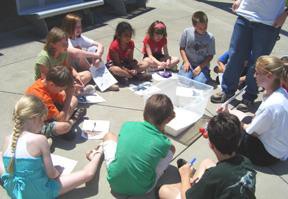 Telephone: (502) 852-2467 or800-334-8635 ext. 852-4631	Fax: (502) 852-7148	E-mail: katc @ louisville.ed https://louisville.edu/education/kyautismtraining